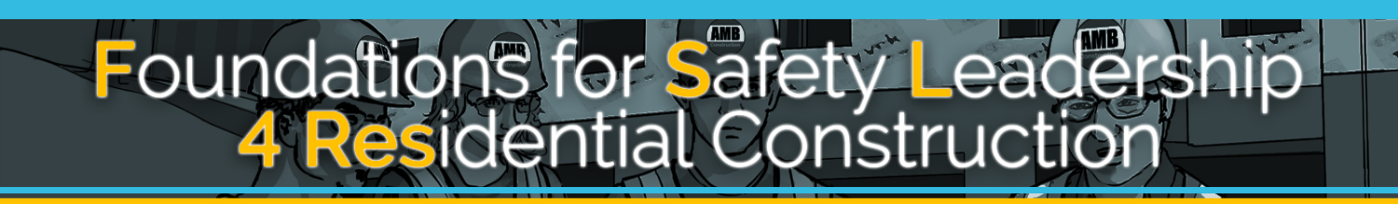 Create a Safety Leadership ScenarioTo reinforce the safety leadership skills taught in the FSL4Res course, you can revisit the scenarios with your crew or you can use this template to create your own. It will work best if the scenario you create is based on a safety situation you,  or you and your crew, have experienced. We suggest that you make up names rather than using those of your crew members.CREATING THE SCENARIO - 3 stepsStep 1 - Come up with a typical safety situation that you’ve experienced or observed on the jobsite that had, or could have had, a bad safety outcome.Write your safety situation and jobsite description here:Step 2 - Determine how many characters are involved in the situation and using the ideas below, decide on their names/gender, trade, position/role on the jobsite, and if they work for the general contractor or a sub-contractor.Write your character’s names and descriptions here:Step 3 - Using your choices from Steps 1 and 2, write a 3-part scenario describing in more detail (feel free to use separate sheet of paper):The Situation – Describe the safety situation, the setting in which it’s occurring, and who’s involved.The SituationOutcome A - Based on your experiences in the field, write a description of how the scene would play out with leader(s) NOT using any of the FSL4Res leadership skills.Lead by ExampleEngage and EmpowerActively ListenPractice 3-way communicationTeach, coach, give feedbackRecognize for going above & beyond for safety Outcome A – Leaders NOT using any of the leadership skillsOutcome B - Imagine how the scene would play out differently, including better safety outcomes and improved safety climate, had one or more of the safety leadership skills been used.Outcome B – Leaders using 1 or more of the leadership skillsUsing the scenario - After you complete the new scenario you can go over it with your foremen or lead workers during meetings or as part of a tool box talk. Here’s one idea of how to proceed:Read the Situation and ask:Who is/are the safety leader(s) in this scenario, and why do they have an opportunity to be a safety leader?What is the leadership challenge in this scenario?Read Outcome AHow did it go?How could it have gone better?Read Outcome BHow did it go this time and why?Which safety leadership skills were used?How did this outcome compare to the first one?Possible Safety SituationFall situation, Caught between, Confined space, Faulty equipment, Poor housekeeping, Struck-by an object, Trench collapse, weather condition, OtherPossible JobsiteResidential, Commercial, Mixed-use, Heavy Highway, Bridge, OtherSafetySituationJobsiteMalesFemalesCharactersAdam, Bob, Curt, Dave, Elliot, Fred, George,Hank, Izzy, Other nameAllison, Barb, Catie, Darleen, Eva, Fran, Gloria, Helen,Ishia, Other namePosition/role on jobsiteApprentice/ Trainee, Foreman/Lead worker, General foreman, Superintendent, Construction manager, Company owner, Project managerApprentice/ Trainee, Foreman/Lead worker, General foreman, Superintendent, Construction manager, Company owner, Project managerTrade(s)Electrician, Carpenter, Dry wall installer, Insulator, Iron Worker, Laborer, Operating Engineer, Painter, Plumber, Roofer, Sheet metal worker, OtherElectrician, Carpenter, Dry wall installer, Insulator, Iron Worker, Laborer, Operating Engineer, Painter, Plumber, Roofer, Sheet metal worker, OtherWork forThe Construction Manager, General Contractor, A Specialty Sub-Contractor, OtherThe Construction Manager, General Contractor, A Specialty Sub-Contractor, OtherCharacterPositionTradeWork for12345